The Elizabethan Age, 1558-1603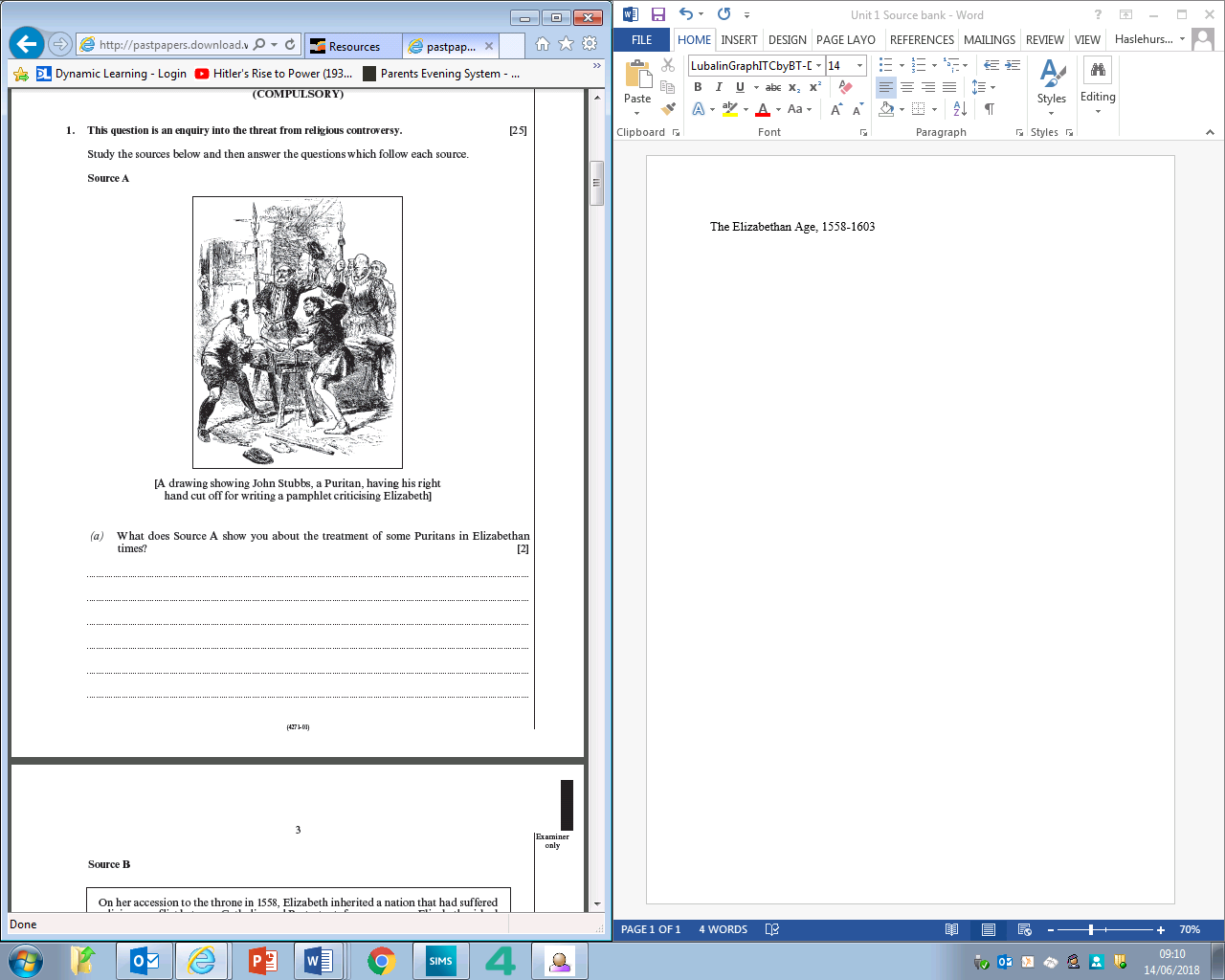 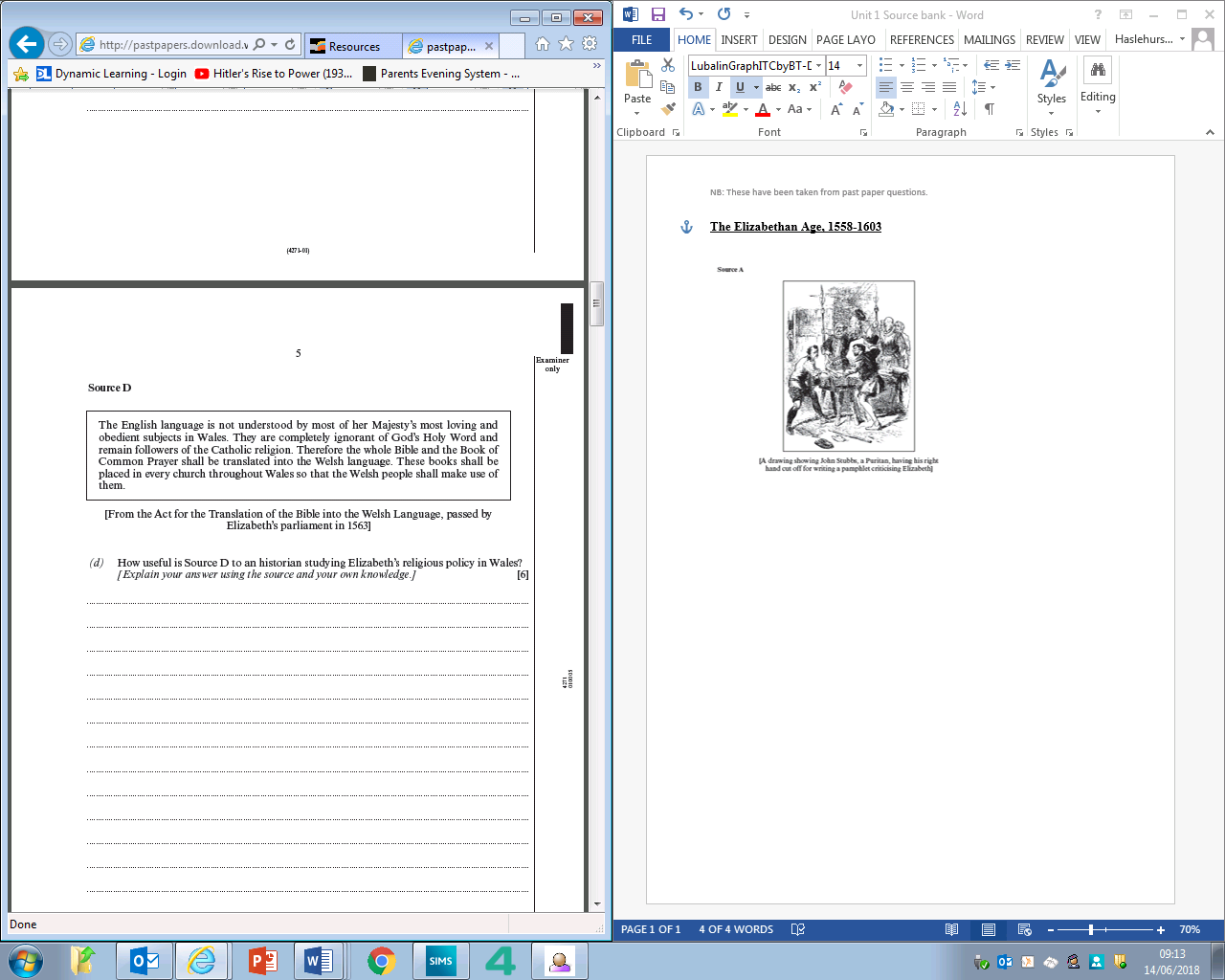 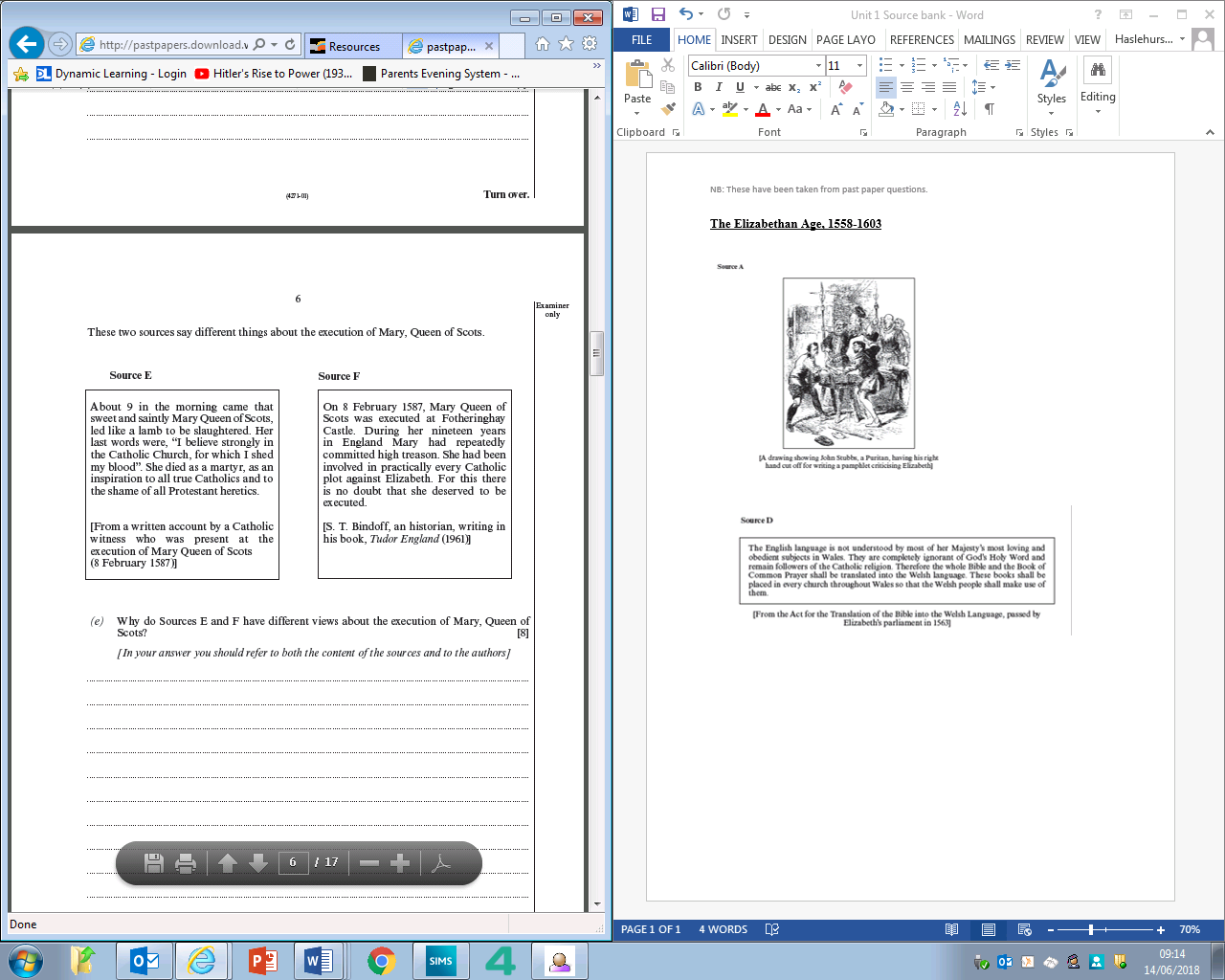 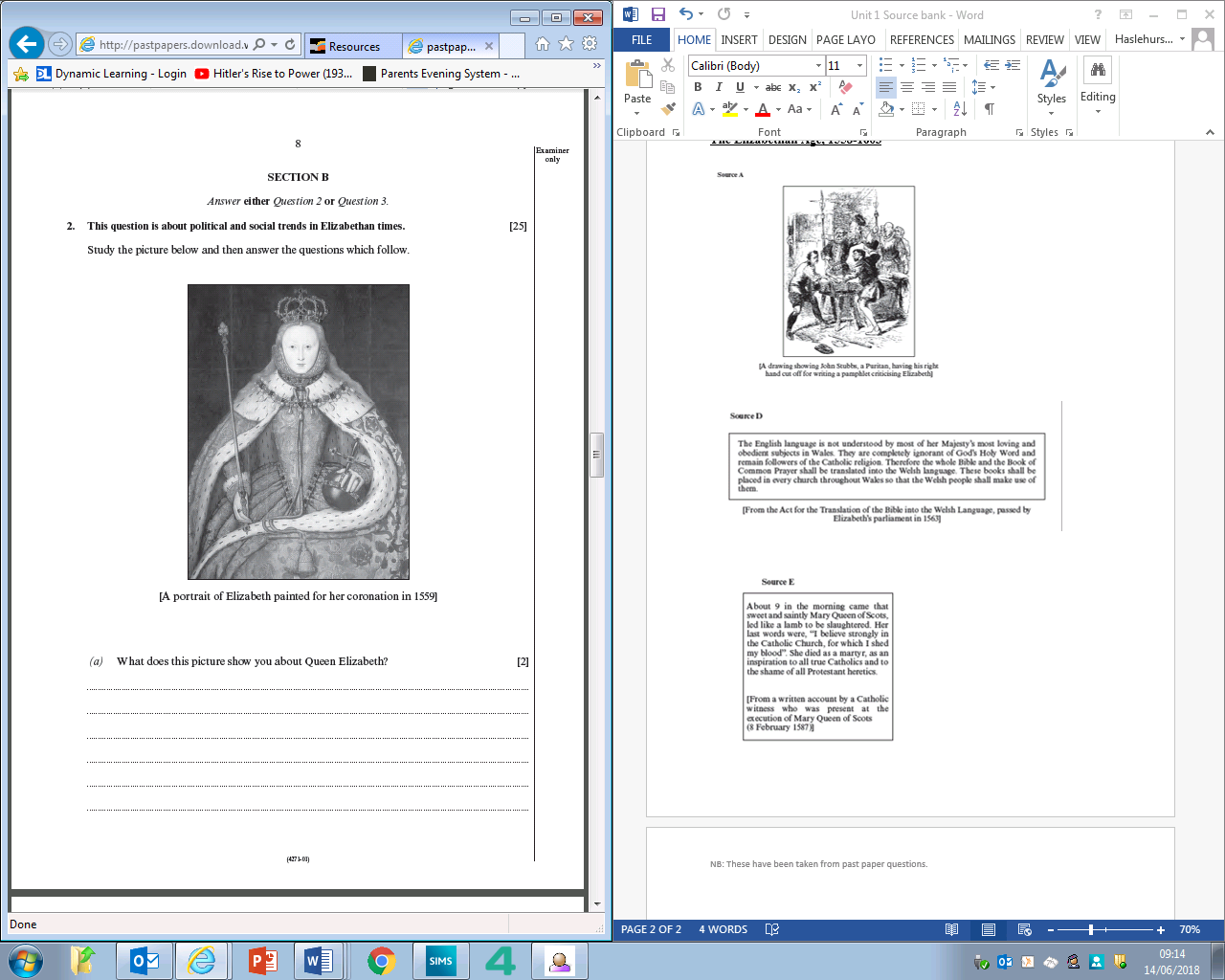 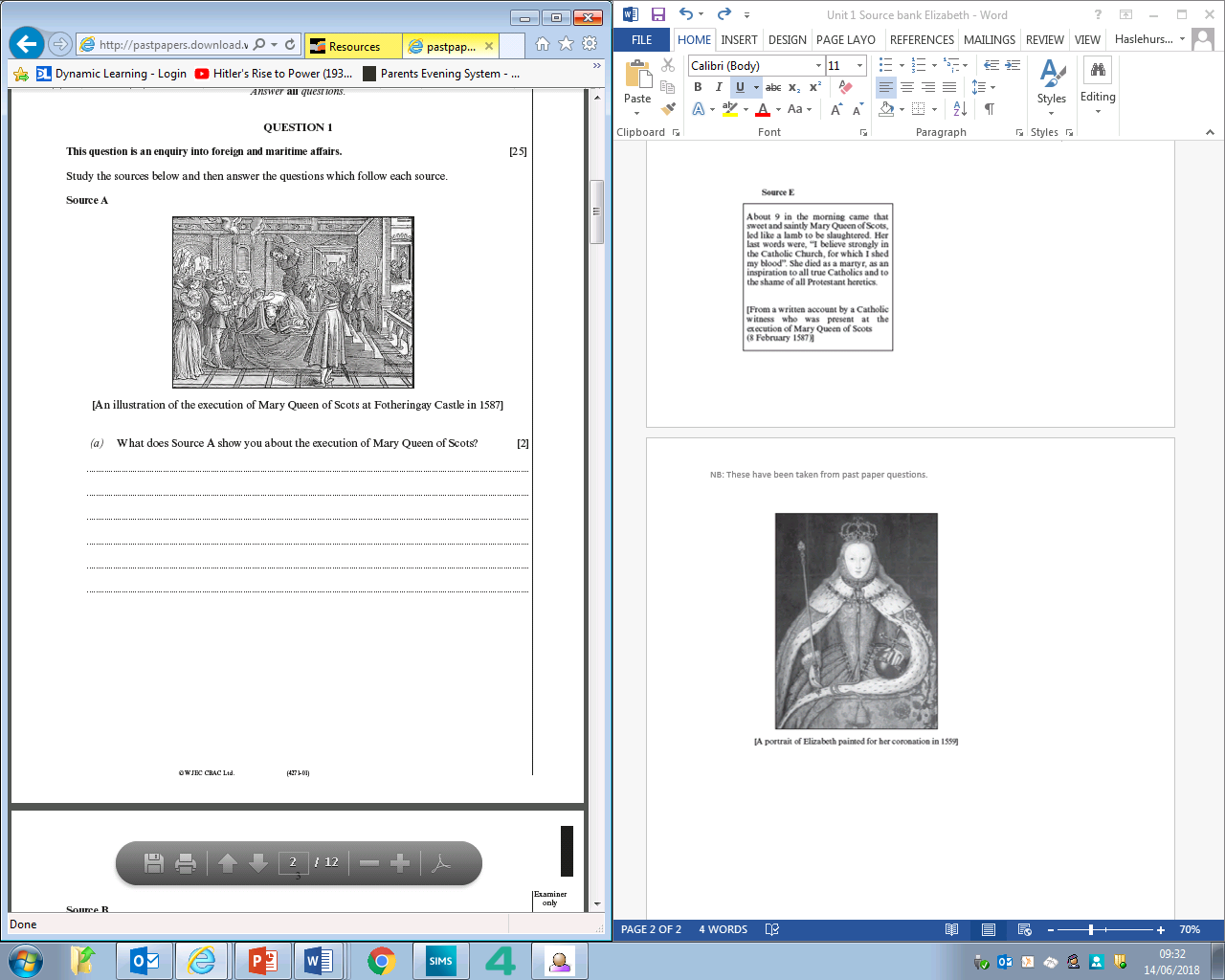 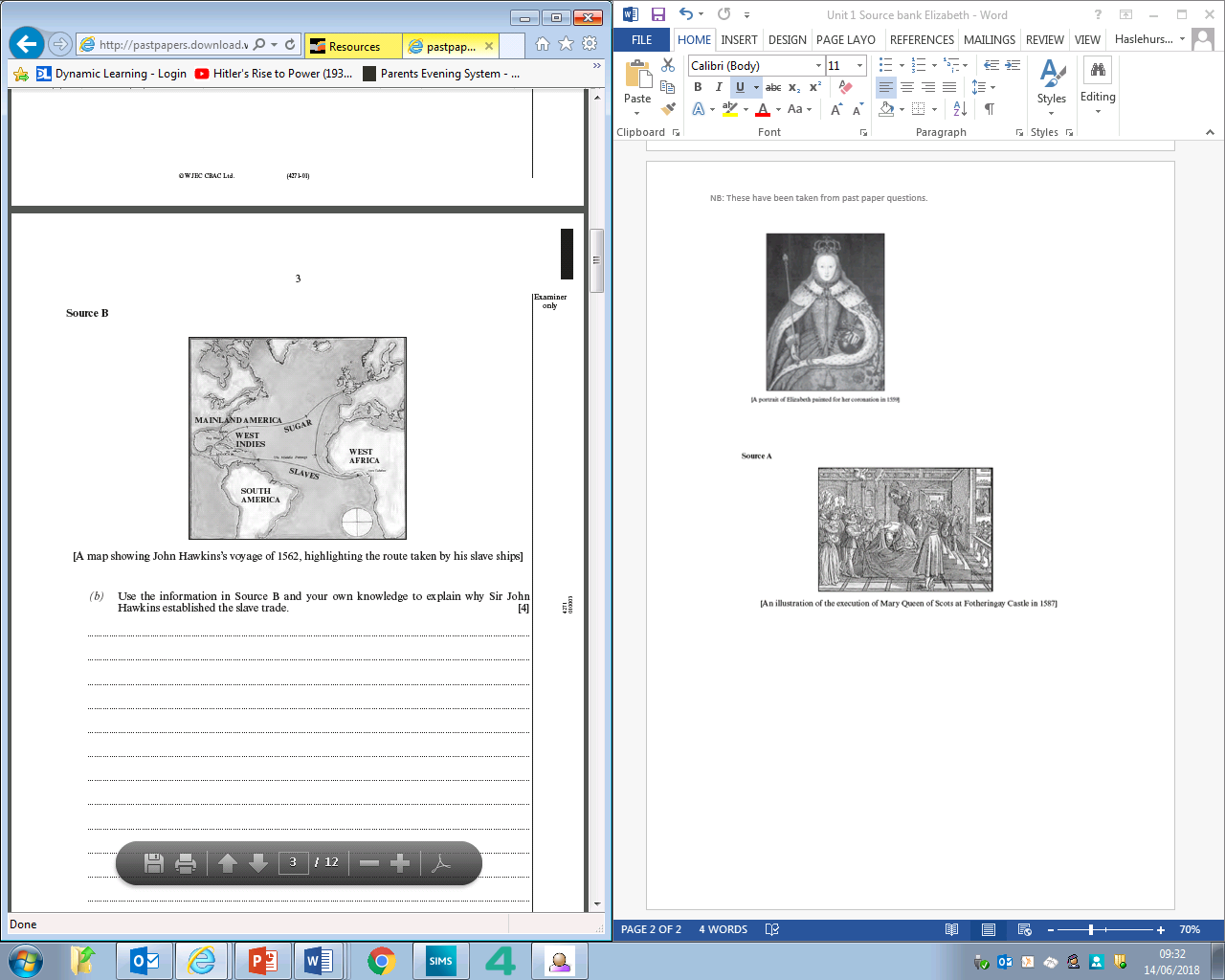 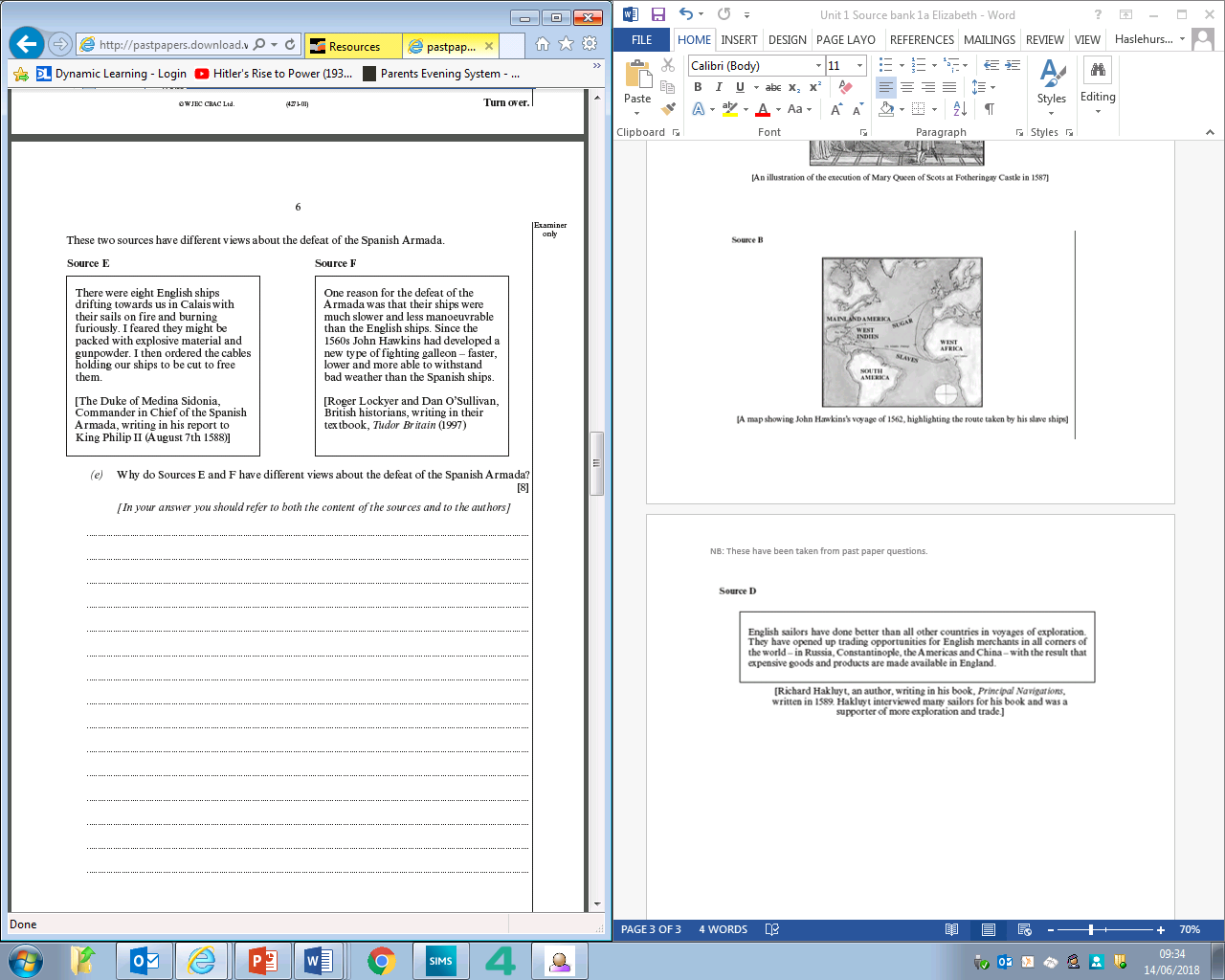 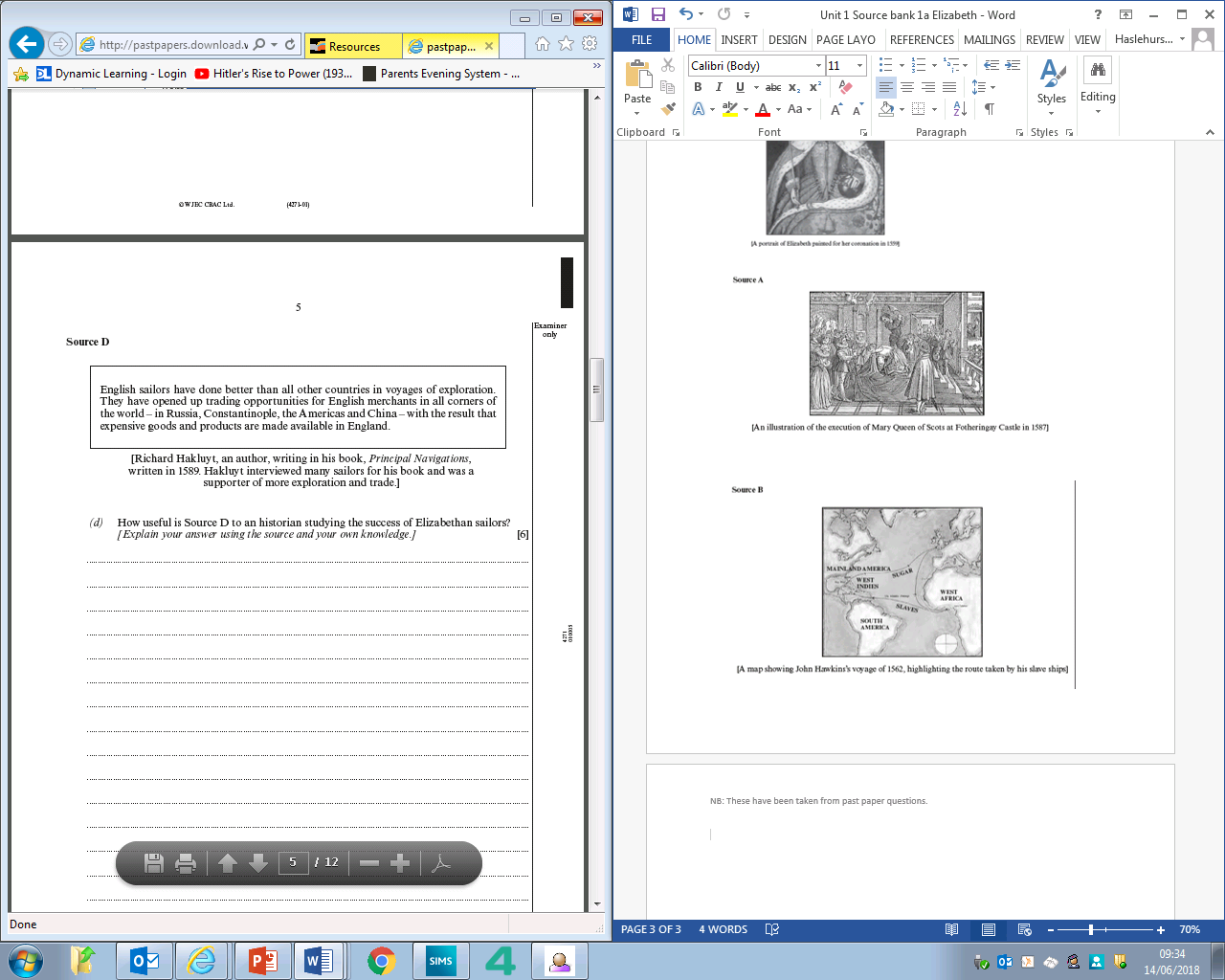 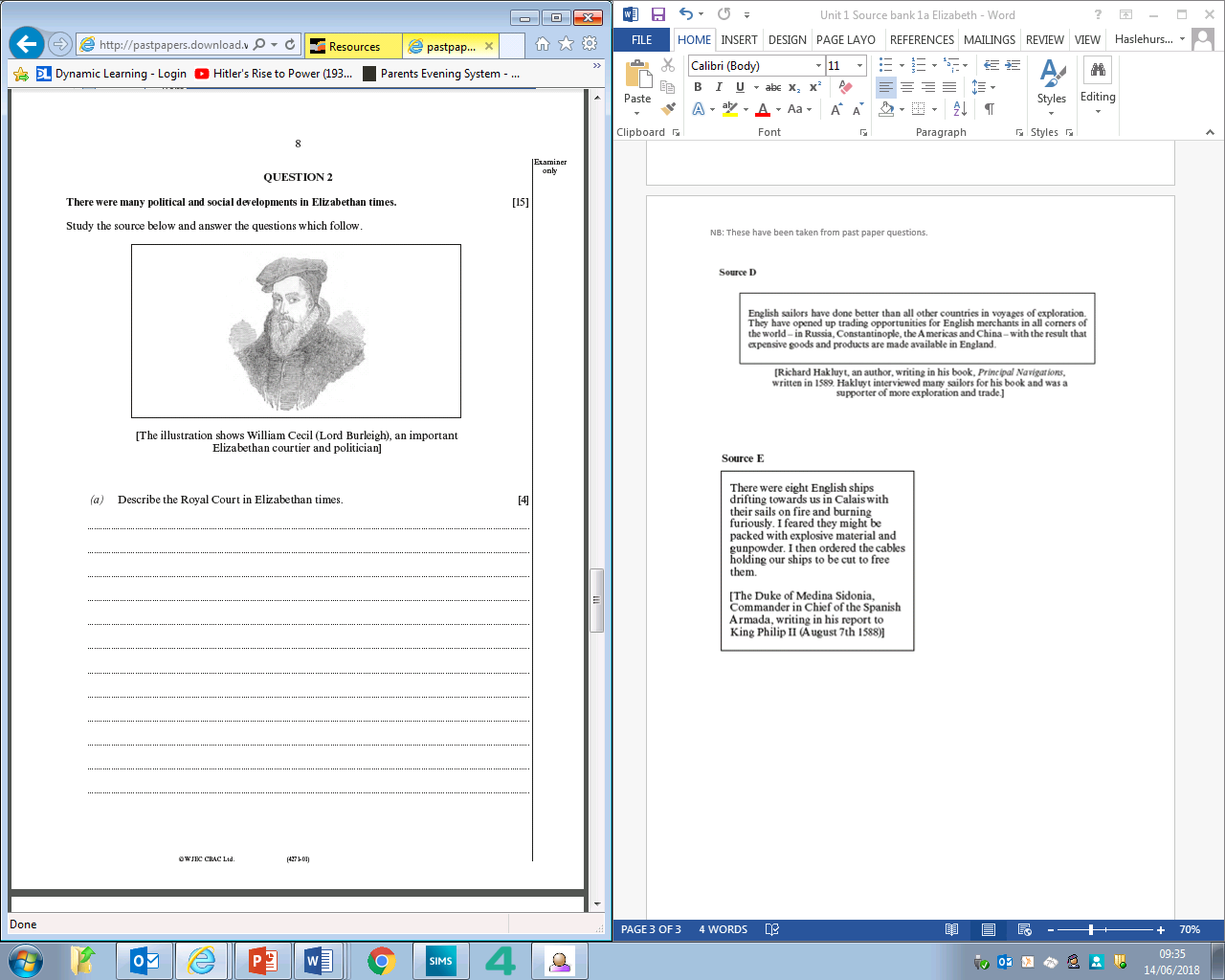 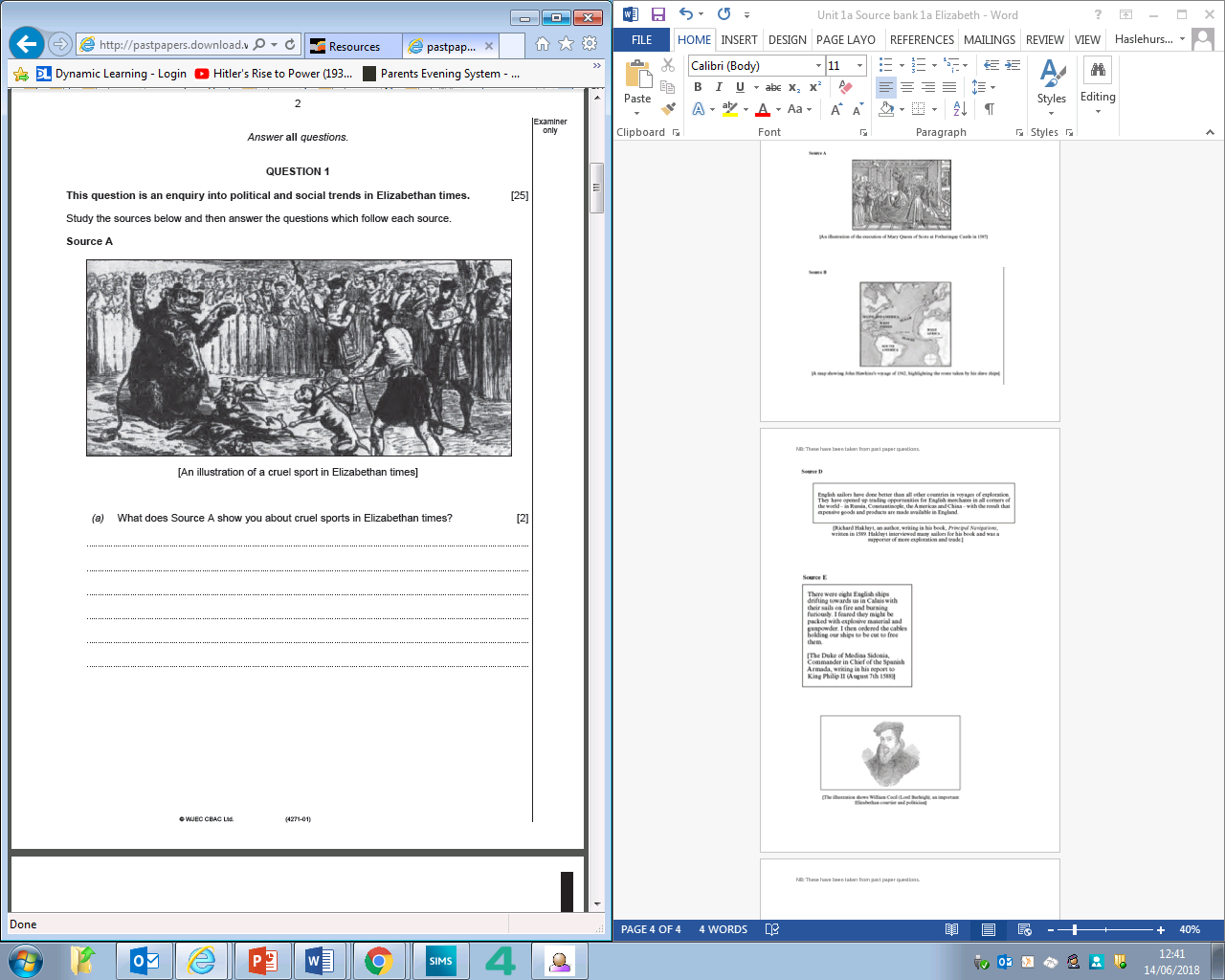 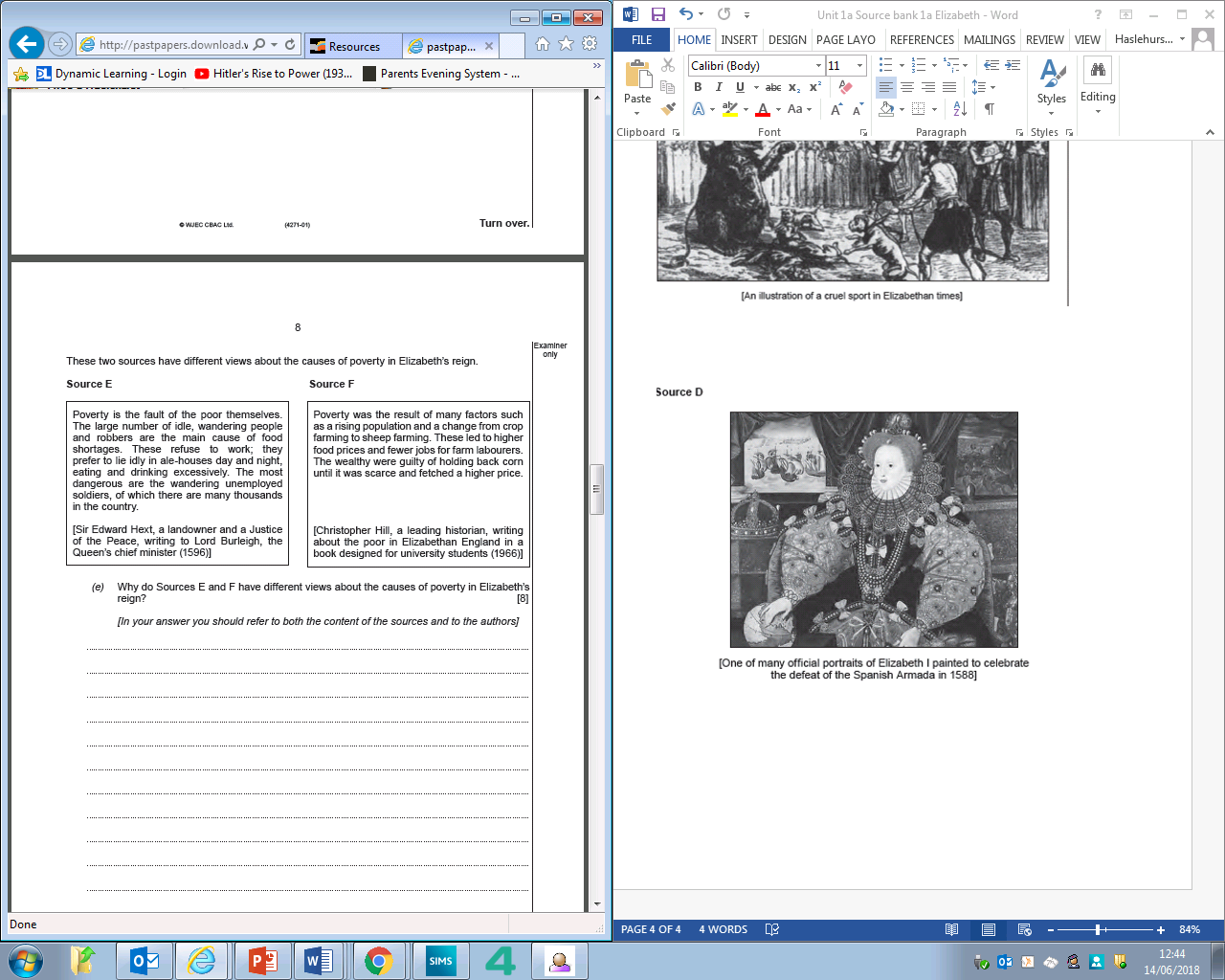 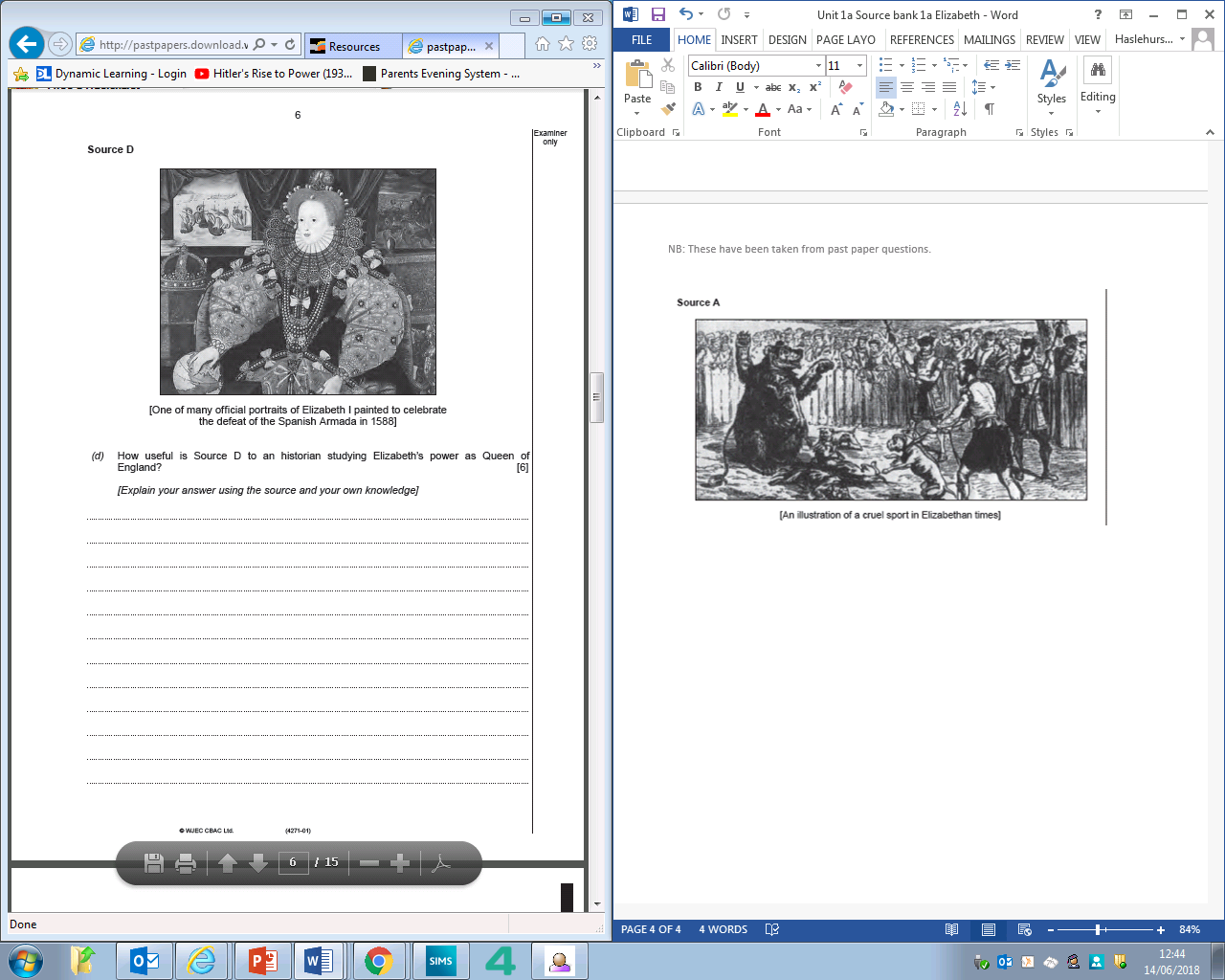 